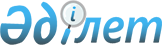 О признании утратившим силу некоторых решений акима городаРешение акима города Аркалыка Костанайской области от 5 октября 2015 года № 9

      В соответствии с пунктом 8 статьи 37 Закона Республики Казахстан от 23 января 2001 года ""О местном государственном управлении и самоуправлении в Республике Казахстан" и в целях привидения в соответствии с действующим законодательством РЕШИЛ:



      1. Признать утратившим силу некоторые решения акима города:

      от 14 ноября 2011 года № 7 "Об образовании избирательных участков на территории города Аркалыка" (зарегистрировано в Реестре государственной регистрации нормативных правовых актов за № 9-3-155 от 18 ноября 2011 года, опубликовано 23 ноября 2011 года в газете "Арқалық хабары");



      от 26 февраля 2014 года № 4 "О внесении изменения в решение акима города от 14 ноября 2011 года № 7 "Об образовании избирательных участков на территории города Аркалыка" (зарегистрировано в Реестре государственной регистрации нормативных правовых актов за № 4516 от 19 марта 2014 года, опубликовано 28 марта 2014 года в газете "Арқалық хабары").



      2. Настоящее решение вводится в действие по истечении десяти календарных дней после дня его первого официального опубликования.                                                 Т. Бекмухамедов
					© 2012. РГП на ПХВ «Институт законодательства и правовой информации Республики Казахстан» Министерства юстиции Республики Казахстан
				